Набор реагентов для определения ретинол-связывающего белка(RBP)Метод: иммунотурбидиметрический методНАЗНАЧЕНИЕДля количественного in vitro определения ретинол- связывающего белка (РСБ) в сыворотке, плазме или моче. КЛИНИЧЕСКАЯ ЗНАЧИМОСТЬРетинол-связывающий белок является чувствительнымпоказателем, отражающим нутритивный статус организма, особенно белково-калорийную недостаточность. Висцеральный белок является традиционным лабораторным индикатором белково-энергетической недостаточности, а РСБ может реагировать быстрее в зависимости от статуса питания. РСБ восновном синтезируется в печени, поэтому снижение и повышение РСБ в сыворотке связаны с заболеваниями печени и зависят от их тяжести. При заболеваниях печени, циррозе, остром и хроническом гепатите уровни РСБ в сыворотке значительно снижены. РСБ может также использоваться в качестве индикатора для ранней диагностики повреждения почечных канальцев. РСБ обладает высокой стабильностью в моче, с трудом поддается разложению и не зависит от рН и артериального давления. При повреждении проксимальных извитых канальцев почки диурез значительно увеличивается, поэтому увеличение РСБ в моче можно использовать как маркер повреждения проксимальных извитых канальцев. При снижении фильтрационной функции почки концентрация РСБ в крови увеличивается за счет накопления. Концентрация РСБ в крови или моче может быть использована в качестве показателя функции почек. [1] [2].ПРИНЦИП ОПРЕДЕЛЕНИЯЧастицы латекса, покрытые поликлональные антитела к ретинол-связывающему белку человека, связываются с антигеном РСБ в пробе, образуя иммунный комплекс.Изменение оптической плотности обнаруживается при длине волны 570 нм, и степень изменения положительно коррелирует с содержанием РСБ в пробе.СОСТАВ РЕАГЕНТОВСТАБИЛЬНОСТЬ И ПОДГОТОВКА РЕАГЕНТОВНевскрытые реагенты, хранящиеся в темном месте при 2-8℃, стабильны вплоть до истечения срока годности.Дата производства и срок годности указаны на этикетке.После вскрытия реагенты стабильны 28 дней при хранении охлажденными в анализаторе или холодильнике.Реагенты не должны быть загрязнены.ИСПОЛЬЗУЕМЫЕ АНАЛИЗАТОРЫНабор теоретически подходит для любых биохимических анализаторов и спектрофотометров с длиной волны не менее 570 нм.Рекомендуется выполнять тесты с использованием биохимических анализаторов в условиях лаборатории.ВЗЯТИЕ И ПОДГОТОВКА ПРОБСвежая сыворотка, плазма (с ЭДТА или гепарином)Пробы сыворотки или плазмы стабильны в течение 1-3 месяцев при температуре хранения -20 °C.Свежая моча.МЕТОДИКА ТЕСТАУсловия проведения (на примере 917)СывороткаПроцедураМочаПроцедураПримечание: Приведенные выше параметры относятся только к Hitachi 917, взятого в качестве примера. Параметры различных биохимических анализаторов несколько различаются. Перед установкой параметров внимательноизучите Руководство к используемому прибору.КАЛИБРОВКАРекомендуется использовать калибратор Gcell РСБ.Согласно требованиям процедуры калибровки, описанной в Руководстве к биохимическому анализатору, каждая лаборатория устанавливает свои собственные процедуры, в зависимости от особенностей работы.Частота калибровки: рекомендуется проводить калибровку каждые две недели. Также рекомендуется проводить перекалибровку при возникновении следующих ситуаций: смена лота реагентов, непрохождение внутреннего контроля качества, проведение существенного технического обслуживания анализатора или замена его основных частей,таких как источник света или кювета.КОНТРОЛЬ КАЧЕСТВАДля контроля качества рекомендуется использовать контрольную сыворотку GCell. Полученные значения должны попадать в указанный диапазон. Если полученные значения выходят за рамки диапазона, следует выполнить следующиедействия:Проверить настройку параметров и источник света.Проверить чистоту кюветы и иглы пробоотборника.Проверить чистоту воды. Бактериальный рост может привести к некорректным результатам.Проверить правильность установки температуры реакции.Проверить срок годности набора.РАСЧЕТ РЕЗУЛЬТАТАВ соответствии с данным режимом калибровки прибор автоматически создаст калибровочную кривую и рассчитает содержание измеряемого аналита на основе изменения значения его оптической плотности в пробе.РЕФЕРЕНСНЫЕ НОРМЫРекомендуется устанавливать референсные нормы в каждой лаборатории с учетом вида животных, возраста, пола и места проживания.ВЗАИМОВЛИЯНИЕВлияние гемоглобина в концентрации ≤500 мг/дл, общего билирубина ≤ 20 мг/дл, липидов крови ≤5%составляет менее 10%.ТОЧНОСТЬВ диапазоне 3,5-200 мг/л коэффициент корреляции r≥0,975; в диапазоне 3,5, 20 мг/л абсолютное отклонение ≤ ±2мг/л; в диапазоне 20-200 мг/л относительное отклонение ≤ ±10%.ЧУВСТВИТЕЛЬНОСТЬПри концентрации пробы 50 мг/л изменение оптической плотности должно быть ≥ 0,0800.ЛИНЕЙНОСТЬВ диапазоне 3,5-200 мг/л коэффициент корреляции линейности r ≥ 0,990; в диапазоне 3,5, 20 мг/л абсолютное отклонение ≤ ±2 мг/л; в диапазоне 20-200 мг/л относительное отклонение ≤ ±10%.ТОЧНОСТЬ (ВОСПРОИЗВОДИМОСТЬ)Воспроизводимость проверялась путем 20 повторных измерений контрольного образца или пробы пациента. Внутрилабораторная прецизионность проверялась путем измерений пробы пациента или контрольных проб из 2 лотов в день, каждый лот измерялся по 2 раза утром и днем в течение 20 дней. Получены следующие результаты:A) Воспроизводимость Сыворотка (N=20)Моча (N=20)    Б)Внутрилабораторная прецизионность(N=80)МЕРЫ ПРЕДОСТОРОЖНОСТИ И ПРЕДУПРЕЖДЕНИЯИзбегайте образования пузырьков при работе с образцами и реагентами и убедитесь, что во время теста в образцах и реагентах нет пузырьков.Чтобы стеклянные контейнеры не впитывали белок,используйте пластиковые контейнеры.Реагенты следует хранить в холодильнике, избегая их замерзания. Реагенты с истекшим сроком годности использовать запрещено.Даже с образцами, отрицательными в отношении антигенагепатита В, антигена ВИЧ и антител к ВГС, следует обращаться с осторожностью, так как может существовать риск потенциальной инфекции.Не смешивайте реагенты из различных лотов привыполнении тестов.Содержащиеся в реагентах консерванты могут реагировать со свинцом, медью и другими металлами с образованием потенциально опасных азидов. При утилизации подобных реагентов следует промыть слив большим количеством воды во избежание образования отложений. СПИСОК ЛИТЕРАТУРЫ Kanai M. et al: J Clin Invest,1968,47:2025-2044 .Kanai M. et al: Nippon Rinsho ,1999,57:279-281ИСПОЛЬЗОВАННЫЕ СИМВОЛЫПроизводитель Каталожный номер Номер лота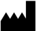 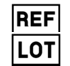 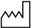 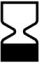 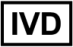 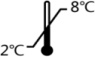 Дата производства Cрок годностиТолько для in vitro диагностики Хранить при 2-8С                    См. инструкцию к реагенту Представитель в ЕС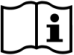 Кат.№УпаковкаАнализаторEGS3361SR1:1×45 млR2:1×15 млДля Hitachi917 иOlympusAU640/400/600EGB3360SR1:1×45 млR2:1×15 млДля Hitachi 717 иShimadzuCL7200/8000EGH3361SR1:1×45 млR2:1×15 млДля Hitachi 902EGRBP460BSR1:1×18 млR2:1×6 млДля Mindray BS120/180/190/200/220/2 30/240/430/460/830EGGRBPR1:1×18 млR2:1×6 млДля Semi Auto AnalyzerСоставКонцентрацияРеагент 1 (R1)Буферный раствор Гуда50 ммоль/лРеагент 2 (R2)Кроличьи антитела IgG к человеческому РСБ покрытые lчастицами латекса Буферный раствор с аминоуксусной кислотой0,4% мас./об.170 ммоль/лОсновнаядлина волны570 нмПроба (S)2 мклДополнит.длина волны-Реагент 1(R1)180 мклТемпературареакции37℃Реагент 2(R2)60 мклДиаметр кюветы1 смТип реакцииКонечная точкаДобавить в кювету:Добавить в кювету:Проба (S)2 мклРеагент 1(R1)180 мклХорошо перемешать и инкубировать 5 минут при 37℃Хорошо перемешать и инкубировать 5 минут при 37℃Реагент 2(R2)60 мклХорошо перемешать и инкубировать 30 секунд при 37℃,измерить оптическую плотность A1, инкубировать еще 270 сек, измерить оптическую плотность A2，вычислить ΔA=A2-A1.Хорошо перемешать и инкубировать 30 секунд при 37℃,измерить оптическую плотность A1, инкубировать еще 270 сек, измерить оптическую плотность A2，вычислить ΔA=A2-A1.Основнаядлина волны570 нмПроба (S)20 мклДополнит.длина волны-Реагент 1(R1)180мклТемпературареакции37℃Реагент 2(R2)60 мклДиаметр кюветы1 смТип реакцииКонечная точкаДобавить в кювету:Добавить в кювету:Проба (S)20 мклРеагент 1(R1)180 мклХорошо перемешать и инкубировать 5 минут при 37℃Хорошо перемешать и инкубировать 5 минут при 37℃Реагент 2(R2)60 мклХорошо перемешать и инкубировать 30 секунд при 37℃,измерить оптическую плотность A1, инкубировать еще 270 сек, измерить оптическую плотность A2，вычислить A=A2-A1.Хорошо перемешать и инкубировать 30 секунд при 37℃,измерить оптическую плотность A1, инкубировать еще 270 сек, измерить оптическую плотность A2，вычислить A=A2-A1.СывороткаMale:3.6-7.2 mg/dl (36-72mg/L)СывороткаFemale:2.2-5.3 mg/dl (22-53mg/L)Моча0-0.7mg/LСреднее (мг/л)CV（%）Уровень 152,192,4Уровень 288,773,2Среднее (мг/л)CV（%）Уровень 10,913,8Уровень 21,728,2Среднее (мг/л)CV（%）Сыворотка36,873,98Моча0,885,83